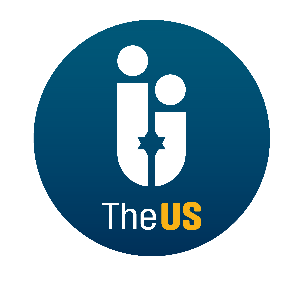 UNITED SYNAGOGUE JOB DESCRIPTIONJOB TITLE:			Cheder TeacherLOCATION:			Kingston, Surbiton & District Synagogue - ChederWORKING HOURS: 	3 hours a week, worked on Sundays – Term Time	SALARY:  	£2,800 pa, inclusive of holiday pay REPORTS TO:	Head Teacher of Kingston, Surbiton & District ChederBENEFITS:	20 days holiday, plus Statutory Bank Holidays, pro rata, to be taken during vacation timesJewish festivals when they fall on a normal working dayChildcare VouchersAuto-Enrolled Pension OVERALL PRINCIPAL PURPOSE To run the class in accordance to the set curriculum set by Head Teacher in such a way that provides an educational, stimulating, enjoyable, and safe environment.Key TasksTo arrive promptly on Sunday morning at 9.30 am and to be ready to start the teaching day To work alongside other teachers to develop the religious/ Hebrew learning of the childrenTo help organise and participate in activities and age appropriate events/programmes/outings for the cheder children alongside the other teachers ResponsibilitiesSet up the classroom prior to the children arriving and to clean the classroom at the end of the cheder morningTeach all children to read Hebrew to a high standardOrganise arts and crafts and creative workSupervising assistants as requiredKeep up to date attendance and work recordsParticipate in professional development and trainingCommunication ResponsibilitiesTo communicate effectively and sensitively to all children in the chederTo communicate effectively with parents about concerns or suggestions they have regarding their childTo submit lesson and resource plans weekly to the Head Teacher (on a Wednesday)Health and Safety ResponsibilitiesTo ensure that all health and safety policies are adhered toTo be familiar with the Cheder’s ‘Safeguarding policies' ensuring the safety of the students and teachers at all timesPERSON SPECIFICATIONGENERIC DUTIESCommitted to the aims of the United Synagogue and act as an ambassador for the organisation.Comply with The United Synagogue’s policy and procedures and code of expectations.Bring to the attention of senior staff any health and safety requirements, which become obvious. In the event of any immediate danger, to take the appropriate action to reduce risk to physical danger to employees, members, contractors, volunteers, children, parents, visitors, or staff.Work collaboratively with other colleagues across the organisation to ensure the United Synagogue can achieve its vision, mission, and strategy.Undertake appropriate training as requested by your line manager in conjunction with the Human Resources Department and be committed to own continuous professional development.Carry out any other reasonable duties as requested by the Chief Executive or other designated senior staff/undertaking such other duties that occasionally fall within the purpose of the post.Maintaining high levels of discretion and confidentiality at all times.This job description and person specification is not prescriptive; it merely outlines the key tasks and responsibilities of the post and the key tasks and responsibilities are subject to change, any changes will be made in consultation with the post holder.This Job Description is subject to alteration in response to the changes in legislation or The United Synagogue’s operational procedures.Due of the nature of the work for which you are applying, this post is exempt from the provisions of Section 4(2) of the Rehabilitation Act, 1974, by virtue of the Rehabilitation of Offenders Act, 1974, (Exceptions) Order 1975. Accordingly, a valid and current enhanced Disclosure and Barring Service (DBS) certificate (formerly CRB) that is satisfactory to the United Synagogue will be required; please ensure that you complete the United Synagogue Application Form Part 2 appropriately. EssentialDesirableEducationJewish Studies GCSEGraduate of a UK universityGraduate of Yeshiva/SemAptitude/skillsExcellent and inspirational teacherComputer literateExperienceA teacher of at least 1 years’ experienceDemonstrate a creative approach to teachingPersonal qualitiesApproachable Organised and good time keepingAbility to work as part of a team with professional staff Self-motivatedGood sense of humourCreativeEmpatheticConfidentEnthusiasticFriendly and outgoingFlexibleHard-workingHigh personal integrity